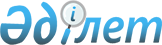 Об определении перечня должностей специалистов в области здравоохранения, социального обеспечения, образования, культуры, спорта и ветеринарии, являющихся гражданскими служащими и работающих в сельской местности
					
			Утративший силу
			
			
		
					Постановление акимата Западно-Казахстанской области от 15 апреля 2016 года № 133. Зарегистрировано Департаментом юстиции Западно-Казахстанской области 16 мая 2016 года № 4403. Утратило силу постановлением акимата Западно-Казахстанской области от 12 апреля 2019 года № 90
      Сноска. Утратило силу постановлением акимата Западно-Казахстанской области от 12.04.2019 № 90 (вводится в действие со дня первого официального опубликования).

      Примечание РЦПИ.

      В тексте документа сохранена пунктуация и орфография оригинала.

      Руководствуясь Трудовым кодексом Республики Казахстан от 23 ноября 2015 года и Закона Республики Казахстан "О местном государственном управлении и самоуправлении в Республике Казахстан" от 23 января 2001 года, акимат Западно-Казахстанской области ПОСТАНОВЛЯЕТ:

      1. Определить перечень должностей специалистов в области здравоохранения, социального обеспечения, образования, культуры, спорта и ветеринарии, являющихся гражданскими служащими и работающих в сельской местности, согласно приложению настоящего постановления.

      2. Государственному учреждению "Управление экономики и бюджетного планирования Западно-Казахстанской области" (А. Е. Кулкаев) обеспечить государственную регистрацию данного постановления в органах юстиции, его официальное опубликование в информационно-правовой системе "Әділет" и в средствах массовой информации.

      3. Контроль за исполнением настоящего постановления возложить на заместителя акима Западно-Казахстанской области Б. Т. Конысбаеву

      4. Настоящее постановление вводится в действие по истечении десяти календарных дней после дня первого официального опубликования. Перечень должностей специалистов в области здравоохранения, социального обеспечения, образования, культуры, спорта и ветеринарии, являющихся гражданскими служащими и работающих в сельской местности 1. Перечень должностей специалистов здравоохранения, работающих в сельской местности, финансируемых из местного бюджета.
      1. Управленческий персонал:

      руководитель, заместитель руководителя государственного учреждения и государственного казенного предприятия организации здравоохранения (за исключением заместителя руководителя по экономическим вопросам (главные экономисты), по административно-хозяйственной части, главного бухгалтера и заместителей главных бухгалтеров);

      заведующие клиническими (дневным стационаром, поликлиникой) и параклиническими подразделениями;

      руководители отдела (медицинской статистики, организационно-методического и статистического); заведующие клиническими (отделением функциональной диагностики, физиотерапии и лечебной физкультуры) и параклиническими (лабораторий) подразделениями;

      заведующий аптекой (отделом лекарственного обеспечения).

      2. Основной персонал:

      специалисты: врачи всех специальностей, медицинская (ий) сестра (брат), провизор (фармацевт), специалист лаборатории, специалист общественного здравоохранения (эпидемиолог, статистик, методист), специалист – психолог; фельдшер, акушер (ка), лаборант (медицинский), зубной врач (дантист), зубной техник (лаборант зубопротезного отделения, кабинета), ренгенолаборант, фармацевт, инструктор по лечебной физкультуре, диетическая сестра, медицинский регистратор, инструктор-дезинфектор, логопед, социальный работник.

      3. Административный персонал:

      руководители (заведующие) складом специального медицинского снабжения.

      4. Вспомогательный персонал:

      помощник медицинской (ого) сестры (брата). 2. Перечень должностей специалистов социального обеспечения, работающих в сельской местности, финансируемых из местного бюджета.
      5. Управленческий персонал:

      руководитель (директор) и заместитель руководителя (директора) государственного учреждения и государственного казенного предприятия организации социального обеспечения (за исключением заместителя руководителя по экономическим вопросам (главные экономисты), по административно-хозяйственной части, главного бухгалтера и заместителей главных бухгалтеров);

      заведующий медицинским отделением, отделением надомного обслуживания.

      6. Основной персонал:

      специалисты: учителя, врачи всех специальностей, диетическая сестра, фельдшер, фармацевт (провизор), медицинская (ий) сестра (брат), специалист (консультант, ассистент) по социальной работе, социальный работник по уходу, лаборант, методист, инструктор-методист по райттерапии (иппотерапии), инструктор по плаванию, инструктор (специалист) по лечебной физкультуре, инструктор по трудотерапии, психолог, логопед, дефектолог, библиотекарь, воспитатель.

      7. Административный персонал:

      заведующий аптекой, музыкальный руководитель, культорганизатор (организатор по массовой работе).

      8. Вспомогательный персонал:

      помощник медицинской (ого) сестры (брата). 3. Перечень должностей специалистов в области образования, работающих в сельской местности, финансируемых из местного бюджета.
      9. Управленческий персонал:

      руководитель, заместитель руководителя государственного учреждения и государственного казенного предприятия организации образования (за исключением заместителя руководителя по экономическим вопросам (главные экономисты), по административно-хозяйственной части, главного бухгалтера и заместителей главных бухгалтеров);

      руководитель (заведующий) дошкольной организации, кабинета психолого-педагогической коррекции, методического кабинета, отделом (кроме руководителя отделом кадров), медицинским пунктом, учебно-консультативным пунктом, сектором.

      10. Основной персонал:

      специалисты: учителя всех специальностей организаций дошкольного, начального, основного среднего, общего среднего образования, специальных (коррекционных) и специализированных организаций образования, преподаватель организации технического и профессионального, послесреднего образования, учитель-дефектолог, дефектолог, сурдопедагог, олигофренопедагог, тифлопедагог, учитель-логопед, логопед, преподаватель-организатор НВП, педагог-психолог, психолог, социальный педагог, методист, старший воспитатель, воспитатель, музыкальный руководитель, педагог-организатор, педагог дополнительного образования, инструктор по (лечебной) физкультуре, инструктор по плаванию, старший вожатый, вожатый, старший мастер, мастер производственного обучения организаций технического и профессионального, послесреднего образования, инструктор по труду, инструктор по вождению, тренер-преподаватель, инструктор по туризму, врачи всех специальностей, медицинская (ий) сестра (брат), диетическая сестра.

      11. Административный персонал:

      руководитель (заведующий) лагерем, интернатом, мастерским, учебно-производственной мастерской, библиотекой, ремонтно-технической мастерской, музеем, художественный руководитель, библиотекарь, художник, балетмейстер, хормейстер, дирижер, аккомпаниатор, хореограф, концертмейстер. 4. Перечень должностей специалистов в области культуры работающих в сельской местности, финансируемых из местного бюджета.
      12. Управленческий персонал:

      руководитель, заместитель руководителя государственного учреждения и государственного казенного предприятия организации культуры (за исключением заместителя руководителя по экономическим вопросам (главные экономисты), по административно-хозяйственной части, главного бухгалтера и заместителей главных бухгалтеров);

      художественный руководитель, главный хранитель фондов;

      руководитель (заведующий) отдела, сектора, библиотекой.

      13. Основной персонал:

      специалисты: хранитель фондов, старший научный сотрудник, научный сотрудник, младший научный сотрудник, архивист по учету фондов музеев, историк (основных служб), экскурсовод, искусствовед, режиссер, дирижер, хормейстер, балетмейстер, хореограф, аккомпаниатор, звукорежиссер, администратор (основных служб), культорганизатор, методист всех наименований (основных служб), концертмейстер, музыкальный руководитель, художники всех наименований (основных служб), библиотекарь, библиограф, редактор.

      14. Административный персонал:

      киномеханик, аранжировщик, техники всех наименований. 5. Перечень должностей специалистов в области спорта работающих в сельской местности, финансируемых из местного бюджета.
      15. Управленческий персонал:

      руководитель, заместитель руководителя государственного учреждения и государственного казенного предприятия (за исключением заместителя руководителя по экономическим вопросам (главные экономисты), по административно-хозяйственной части, главного бухгалтера и заместителей главных бухгалтеров).

      16. Основной персонал:

      специалисты: инструктор-спортсмен, методист, старший тренер, тренер, врач, медицинская (ий) сестра (брат). 6. Перечень должностей специалистов в области ветеринарии, работающих в сельской местности, финансируемых из местного бюджета.
      17. Основной персонал:

      специалисты: ветеринарный врач, ветеринарный фельдшер.
					© 2012. РГП на ПХВ «Институт законодательства и правовой информации Республики Казахстан» Министерства юстиции Республики Казахстан
				
      Аким области

А. Кульгинов

      "СОГЛАСОВАНО" 
Секретарь Западно-Казахстанского 
областного маслихата 
___________________ М. Кулшар 
20.04.2016 год
Приложение 
к постановлению акимата 
Западно-Казахстанской области 
от 15 апреля 2016 года № 133